1. 产品介绍1.1产品概述该变送器专业应用于管道温湿度测量。采用进口温湿度测量单元，漂移小、精准度高。管道式安装方式，现场安装方便，采用抗干扰电路设计，可经受住现场变频器等各种强电磁干扰；设备采用防水外壳设计，探头过滤网采用25um高强度不锈钢材料，既能保证气体分子进入又防止粉尘颗粒及水滴进入，可应用于潮湿、高粉尘场合，经久耐用。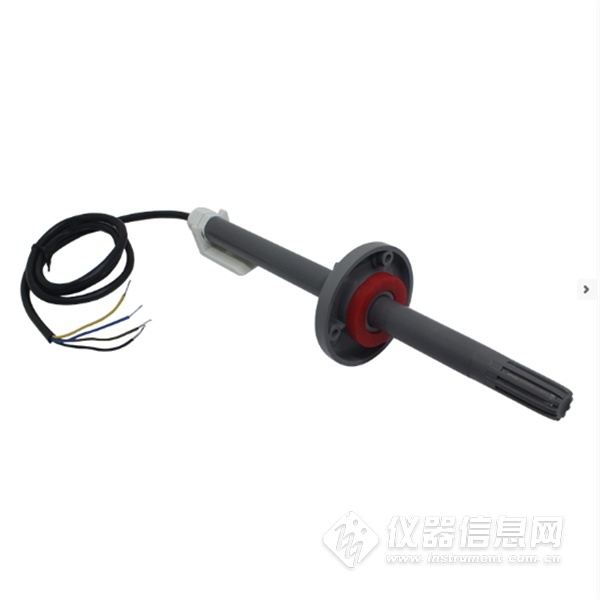 1.2功能特点■485通信接口，标准ModBus-RTU协议，通信地址、波特率可设置，通信线最长可达2000米；■温度精度±0.5℃、湿度精度±3%RH，高精度、低漂移；■采用专用的EMC抗干扰器件，现场可经受住强电磁干扰，工业级处理芯片，使用范围宽；■10～30V宽电压范围供电，远距离集中供电仍能正常工作；1.3主要技术指标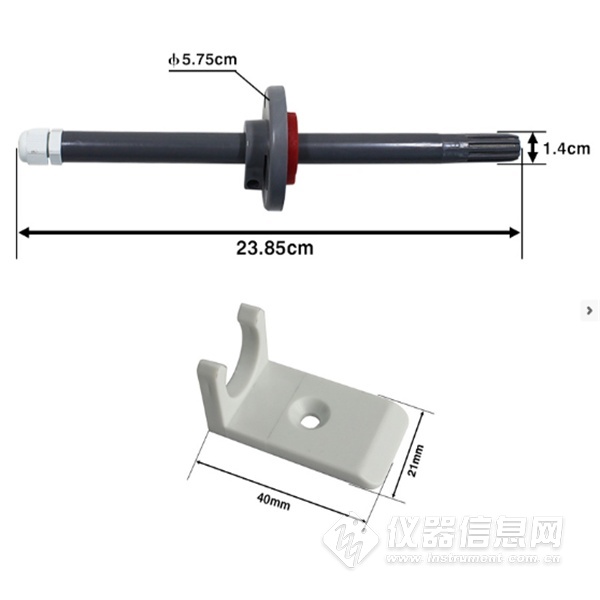 2. 设备安装说明2.1 设备安装前检查设备清单：■变送器设备1台■合格证、保修卡、校准报告等■USB转485（选配）■485终端电阻(多台设备赠送)2.2接口说明2.2.1 电源及485信号宽电压电源输入10~30V均可。485信号线接线时注意A\B两条线不能接反，总线上多台设备间地址不能冲突。2.3 接线2.4 485现场布线说明多个485型号的设备接入同一条总线时，现场布线有一定的要求，具体请参考资料包中《485设备现场接线手册》。3. 通信协议3.1 通讯基本参数3.2 数据帧格式定义采用Modbus-RTU 通讯规约，格式如下：初始结构 ≥4 字节的时间地址码 = 1 字节功能码 = 1 字节数据区 = N 字节错误校验 = 16 位CRC 码结束结构 ≥4 字节的时间地址码：为变送器的地址，在通讯网络中是唯一的（出厂默认0x01）。功能码：主机所发指令功能指示，本变送器只用到功能码0x03（读取寄存器数据）。数据区：数据区是具体通讯数据，注意16bits数据高字节在前！CRC码：二字节的校验码。主机问询帧结构：从机应答帧结构：3.3 寄存器地址3.4 通讯协议示例以及解释举例：读取设备地址0x01的温湿度值问询帧（16进制）：应答帧（16进制）：（例如读到温度为-10.1℃，湿度为65.8%RH）温度计算：当温度低于 0 ℃ 时温度数据以补码的形式上传。温度：FF9B H(十六进制)= -101 => 温度 = -10.1℃湿度计算：湿度：292 H (十六进制)= 658 => 湿度 = 65.8%RH​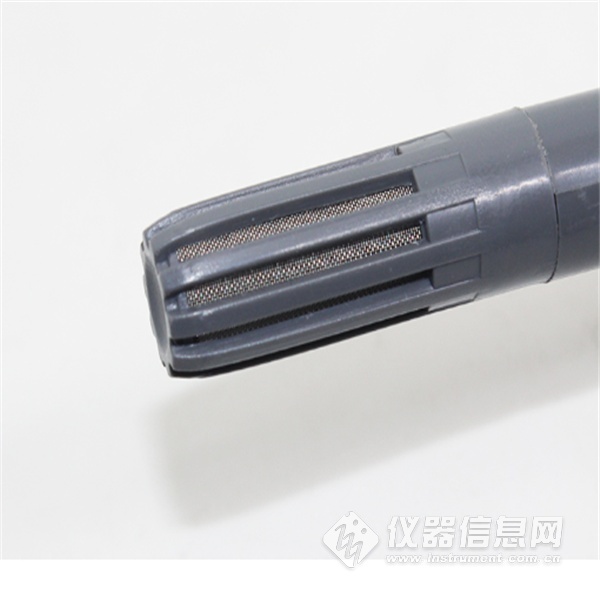 4. 常见问题及解决办法设备无法连接到PLC或电脑可能的原因：1)电脑有多个COM口，选择的口不正确。2)设备地址错误，或者存在地址重复的设备（出厂默认全部为1）。3)波特率，校验方式，数据位，停止位错误。4)主机轮询间隔和等待应答时间太短，需要都设置在200ms以上。5)485总线有断开，或者A、B线接反。6)设备数量过多或布线太长，应就近供电，加485增强器，同时增加120Ω终端电阻。7)USB转485驱动未安装或者损坏。8)设备损坏。直流电源（默认）10-30V DC10-30V DC最大功耗0.048W0.048WA准精度湿度±2%RH（5%~95%RH，25℃）A准精度温度±0.4℃（25℃）B准精度（默认）湿度±3%RH（5%RH~95%RH，25℃）B准精度（默认）温度±0.5℃（25℃）变送器电路工作温湿度-40℃~+60℃，0%RH~80%RH-40℃~+60℃，0%RH~80%RH通信协议Modbus-RTU通信协议Modbus-RTU通信协议输出信号485信号485信号温度显示分辨率0.1℃0.1℃湿度显示分辨率0.1%RH0.1%RH温湿度刷新时间1S1S长期稳定性温度≤0.1℃/y长期稳定性湿度≤1%RH/y响应时间温度≤15s（1m/s风速）响应时间湿度≤4s（1m/s风速）参数设置通过软件设置通过软件设置线色说明电源棕色电源正（10~30V DC）电源黑色电源负通信黄色485-A通信蓝色485-B编 码8位二进制数据位8位奇偶校验位无停止位1位错误校验CRC（冗余循环码）波特率2400bit/s、4800bit/s、9600 bit/s可设，出厂默认为4800bit/s地址码功能码寄存器起始地址寄存器长度校验码低位校验码高位1字节1字节2字节2字节1字节1字节地址码功能码有效字节数数据一区第二数据区第N数据区校验码1字节1字节1字节2字节2字节2字节2字节寄存器地址PLC或组态地址内容操作0000   H40001湿度只读0001   H40002温度只读地址码功能码起始地址数据长度校验码低位校验码高位0x010x030x00 0x000x00 0x020xC40x0B地址码功能码返回有效字节数湿度值温度值校验码低位校验码高位0x010x030x040x02 0x920xFF 0x9B0x5A0x3D